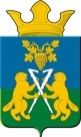                                    ДУМА            Ницинского сельского поселения            Слободо – Туринского  муниципального  района                                       второго созыва                                    РЕШЕНИЕ  от 30 декабря  2013 г                    №       17                                    с.Ницинское.О внесении изменений в Положение  о бюджетном процессе в Ницинском сельском поселении, утвержденное решением Думы Ницинского сельского поселения 27.09.2011г №147   В соответствии с федеральными законами: от 07.05.2013г №104-ФЗ «О внесении изменений в Бюджетный Кодекс Российской Федерации в части совершенствования бюджетного процесса и в отдельные законодательные акты Российской Федерации», от 23.07.2013г №252-ФЗ «О внесении изменений в Бюджетный Кодекс Российской Федерации и отдельные законодательные акты Российской Федерации» Дума Ницинского сельского поселенияРЕШИЛА:      1. Внести в Положение о бюджетном процессе в Ницинском сельском поселении, утвержденное решением думы Слободо-Туринского сельского поселения 27.09.2012г №147 следующие изменения и дополнения:     1) подпункт 3  статьи 5 изложить в следующей редакции: «осуществляет  контроль исполнения местного бюджета на заседаниях Думы, заседаниях комитетов, комиссий, рабочих групп Думы, а также в ходе проводимых Думой слушаний и в связи  с депутатскими запросами»;     2) подпункт 5   статьи 5 изложить в следующей редакции: «формирует и определяет правовой статус  органа внешнего муниципального финансового контроля»;    3) в пунктах 13 и 14 статьи 6 слова «долгосрочных целевых программ» заменить словами «муниципальных программ»;    4) в пункте 9 статьи 7 слова «долгосрочных целевых программ» заменить словами «муниципальных программ»;    5) в пункте 10 статьи 7 слова «ведомственных целевых программ» заменить словами: «муниципальных программ»;    6) в пункте 11 статьи 7 слова «долгосрочные целевые программы» заменить словами : «муниципальные программы»;    7) в пункте 12 статьи 7 слова «долгосрочных целевых программ» заменить словами «муниципальных программ»;    8)  подпункт 14 изложить в следующей редакции: «осуществляет контроль за не превышением суммы по операции над лимитами бюджетных обязательств и (или) бюджетными ассигнованиями, за соответствием содержания проводимой операции коду бюджетной классификации Российской Федерации, указанному в платежном документе, представленном получателем бюджетных средств, за наличием документов, подтверждающих возникновение денежного обязательства, подлежащего оплате за счет средств бюджета, проводит санкционирование операций и иные бюджетные полномочия органа внутреннего муниципального контроля, установленные Бюджетным кодексом РФ и муниципальным правовым актом администрации  сельского поселения»;пункт 1 статьи 8 дополнить пунктами следующего содержания:    - «утверждает перечень должностных лиц финансового органа муниципального образования составлять протоколы об административных правонарушениях в финансово-бюджетной сфере, предусмотренных Кодексом РФ об административных правонарушениях;    -  устанавливает порядок  исполнения решения о применении бюджетных мер принуждения»;   9) в пункте 2 статьи 8 слова «Начальник финансового управления имеет исключительное право» заменить словами «Полномочия начальника Финансового управления»;  10) подпункт 3 пункта 2 статьи 8 изложить в следующей редакции: «взыскивать в  бесспорном порядке за нарушение бюджетного законодательства суммы средств, предоставленных из  бюджета Слободо-Туринского муниципального района, суммы платы за пользование средствами, предоставленными из бюджета Слободо-Туринского муниципального района, сумму пеней за несвоевременный возврат средств бюджета»;  11)  подпункт 4 пункта 2 статьи 8 изложить в следующей редакции»: «приостанавливать (сокращать) предоставление межбюджетных трансфертов (за исключением субвенций) за нарушение бюджетного законодательства»;  12) статью 9 изложить в следующей редакции:«1) проводит аудит эффективности, направленный на определение экономности и результативности использования бюджетных средств;2)проводит экспертизу проектов решения о бюджете, иных нормативных правовых актов бюджетного законодательства Российской Федерации, в том числе обоснованности показателей (параметров и характеристик) бюджета;3) проводит экспертизу  муниципальных программ;4) осуществляет анализ и мониторинг бюджетного процесса, в том числе подготовке предложений по устранению выявленных отклонений в бюджетном процессе и совершенствованию бюджетного законодательства Российской Федерации;5) подготавливает предложения по совершенствованию осуществления главными администраторами бюджетных средств внутреннего финансового контроля и внутреннего финансового аудита;6) осуществляет иные бюджетные полномочия, установленные Федеральным законом от 5 апреля 2013 года N 41-ФЗ "О Счетной палате Российской Федерации" и Федеральным законом от 7 февраля 2011 года N 6-ФЗ "Об общих принципах организации и деятельности контрольно-счетных органов субъектов Российской Федерации и муниципальных образований"»;  13) в подпункте 10 статьи 10 слова «ведомственные целевые программы» заменить словами: «муниципальные программы»;  14) подпункт 12 статьи 10 изложить в следующей редакции: «осуществляет внутренний финансовый контроль и внутренний финансовый аудит в соответствии с порядком, установленным местной администрацией»;  15) подпункт 15 статьи 10 изложить в следующей редакции: «обеспечивает соблюдение получателями межбюджетных субсидий, субвенций и иных межбюджетных трансфертов, имеющих целевое назначение, а также иных субсидий и бюджетных инвестиций, определенных Бюджетным Кодексом РФ, условий., целей и порядка, установленных при их предоставлении» ;  16) пункт 2 статьи 10 дополнить  подпунктом 5, изложенным в следующей редакции: «обеспечивает соблюдение получателями межбюджетных субсидий, субвенций и иных межбюджетных трансфертов, имеющих целевое назначение, а также иных субсидий и бюджетных инвестиций, определенных Бюджетным Кодексом РФ, условий., целей и порядка, установленных при их предоставлении»;  17) подпункт 5 пункта 1 статьи 12 изложить в следующей редакции: «осуществляет  внутренний финансовый  контроль и внутренний финансовый аудит в соответствии с порядком, установленным администрацией сельского поселения;  18)  пункт 7 статьи 15  дополнить подпунктом 7 и изложить в следующей редакции: «муниципальных программ»;  19) пункт 3 статьи 17 изложить в следующей редакции: «Утвержденный среднесрочный финансовый план муниципального образования должен содержать следующие параметры:»;  20) подпункт 2 пункта 3 статьи 17 изложить в следующей редакции: «объемы бюджетных ассигнований  по главным  распорядителям бюджетных средств, муниципальных программ и непрограммным направлениям деятельности»; 21) заголовок статьи 18 изложить в следующей редакции: «Муниципальные программы»; 22) статью 18 изложить в новой редакции:«1.  Муниципальные программы утверждаются   Администрацией. Сроки реализации  муниципальных программ определяются   Администрацией в устанавливаемом ею порядке.Порядок  муниципальных программ и формирования и реализации указанных программ устанавливается  муниципальным правовым актом  Администрации.2. Объем бюджетных ассигнований на реализацию муниципальных программ устанавливается решением о бюджете по соответствующей каждой программе целевой статье расходов бюджета в соответствии с утвердившим программу  муниципальным правовым актом Администрации.Муниципальные программы, предлагаемые к реализации начиная с очередного финансового года, а также изменения в ранее утвержденные муниципальные программы подлежат утверждению в сроки, установленные  Администрацией.Муниципальные программы подлежат приведению в соответствие с  решением о бюджете не позднее двух месяцев со дня вступления его в силу.3. По каждой  муниципальной программе ежегодно проводится оценка эффективности ее реализации. Порядок проведения указанной оценки и ее критерии устанавливаются   Администрацией.По результатам указанной оценки   Администрацией  может быть принято решение о необходимости прекращения или об изменении начиная с очередного финансового года ранее утвержденной муниципальной программы, в том числе необходимости изменения объема бюджетных ассигнований на финансовое обеспечение реализации муниципальной программы.»  23) подпункт 3 пункта 7 статьи 20 изложить в следующей редакции: «3) распределение бюджетных ассигнований по разделам, подразделам, целевым статьям, муниципальным программам и непрограммным направлениям деятельности, группам (группам и подгруппам) видов расходов  классификации расходов бюджетов на очередной финансовый год (очередной финансовый год и плановый период), а также по разделам и подразделам классификации расходов бюджетов в случаях установленных Бюджетным кодексом Российской Федерации, законом субъекта Российской Федерации, муниципальным правовым актом Думы Ницинского сельсого поселения»;  24)  подпункт 4 пункта 7 статьи 20 изложить в следующей редакции: «4) ведомственная структура расходов бюджета по главным распорядителям бюджетных средств, разделам, подразделам и (или) целевым статьям (муниципальным программам и непрограммным направлениям деятельности), группам (группам и подгруппам) видов  расходов классификации расходов бюджета на очередной финансовый и плановый период)»;  25) в подпункте 10 статьи 20  слова «муниципальных целевых программ» заменить словами «муниципальных программ»;  26) в пункте 2 статьи 21  исключить подпункты 8 и 9;  27) подпункт 13  пункта 2 статьи 21 изложить в следующей редакции: «паспорта муниципальных программ»;  28) подпункт 4 пункта 3 статьи 22 изложить в следующей редакции: «4) распределение бюджетных ассигнований по разделам, подразделам, целевым статьям, муниципальным программам и непрограммным направлениям деятельности, группам (группам и подгруппам) видов расходов  классификации расходов бюджетов на очередной финансовый год (очередной финансовый год и плановый период), а также по разделам и подразделам классификации расходов бюджетов в случаях установленных Бюджетным кодексом Российской Федерации, законом субъекта Российской Федерации, муниципальным правовым актом Думы Ницинского сельского поселения»;  29) в подпункте 15 пункта 4 статьи 22 слова «муниципальных целевых программ» заменить словами «муниципальных программ»;  30)  в подпункте 9 пункта 3 статьи 47  слова муниципальных целевых программ « заменить словами «муниципальных программ»;  31) после заголовка главы 8 добавить абзац 2 следующего содержания: «Муниципальный финансовый контроль подразделяется на внешний и внутренний, предварительный и последующий;   32) подпункт 4, 5 пункта 3 статьи 51 исключить;      33) статью 54,55 главы 8 исключить;   34) статью 52 изложить  в следующей редакции:«Статья 52. Общий порядок осуществления участниками бюджетного процесса в Ницинском сельском поселении муниципального финансового контроля1. Участники бюджетного процесса в Ницинском сельском поселении осуществляют муниципальный  финансовый контроль в соответствии с основами государственного финансового контроля, определенными федеральным законом.2. Внешний муниципальный  финансовый контроль осуществляется Контрольным органом Слободо-Туринского муниципального района..Внутренний муниципальный финансовый контроль осуществляется  финансовым управлением администрации  Слободо-Туринского муниципального района.3. Контрольный орган Слободо-Туринского муниципального района осуществляет внешний муниципальный финансовый контроль в соответствии с федеральными законами,   законом Свердловской области о Счетной палате.Порядок осуществления финансовым управлением администрации Слободо-Туринского муниципального района полномочий по внутреннему государственному финансовому контролю определяется законодательством Свердловской области в соответствии с федеральным законом».   35) статью 53 главы 8 изложить в следующей редакции:«Статья 53. Представления и предписания органов муниципального финансового контроля1. В случаях установления нарушения бюджетного законодательства Российской Федерации и иных нормативных правовых актов, регулирующих бюджетные правоотношения, органами муниципального финансового контроля составляются представления и (или) предписания.2. Под представлением понимается документ органа  муниципального финансового контроля, который должен содержать обязательную для рассмотрения в установленные в нем сроки или, если срок не указан, в течение 30 дней со дня его получения информацию о выявленных нарушениях бюджетного законодательства Российской Федерации и иных нормативных правовых актов, регулирующих бюджетные правоотношения, и требования о принятии мер по их устранению, а также устранению причин и условий таких нарушений.3. Под предписанием  понимается документ органа  муниципального финансового контроля, содержащий обязательные для исполнения в указанный в предписании срок требования об устранении нарушений бюджетного законодательства Российской Федерации и иных нормативных правовых актов, регулирующих бюджетные правоотношения, и (или) требования о возмещении причиненного такими нарушениями ущерба Российской Федерации, субъекту Российской Федерации, муниципальному образованию.4. Неисполнение предписаний органа  муниципального финансового контроля о возмещении причиненного нарушением бюджетного законодательства Российской Федерации и иных нормативных правовых актов, регулирующих бюджетные правоотношения, Российской Федерации, субъекту Российской Федерации, муниципальному образованию ущерба является основанием для обращения уполномоченного  муниципального органа в суд с исковыми заявлениями о возмещении ущерба, причиненного Российской Федерации, субъекту Российской Федерации, муниципальному образованию нарушением бюджетного законодательства Российской Федерации и иных нормативных правовых актов, регулирующих бюджетные правоотношения.2. Настоящее Решение вступает в силу со дня его принятия.         3. Опубликовать настоящее Решение в газете "Коммунар".4. Контроль за выполнением настоящего Решения возложить на постоянную депутатскую комиссию по экономической политике,  бюджету, финансам и налогам (председатель комиссии- Крутиков В.А.)..Глава Ницинского сельского поселения                                                                        С.Г.Костенков